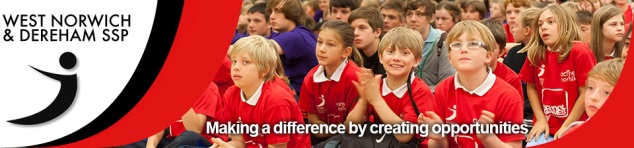 KEY STAGE 1 & 2 TRI-GOLF COMPETITION – 3RD May 2019KS1 COMPETITION1st – MATTISHALL   454pts2nd – TOFTWOOD INFANTS   429pts3rd – BAWDESWELL   420pts4th – NORTH ELMHAM   382pts5th – KINGS PARK   378pts6th – HOCKERING  369pts7th – SCARNING   364pts7th – DRAYTON INFANTS   362pts9th – QUEENS HILL   360pts10th – CAWSTON   340pts11th – GREAT DUNHAM   325pts12th – GROVE HOUSE   309pts13th – SWANTON MORLEY   276pts14th – ST AUGUSTINES   269pts15th – ST MARY’S   267pts16th – KINSALE INFANTS   250pts17th – REEPHAM   247ptsKS2 COMPETITION1ST – FIRSIDE ‘A’   550pts2nd – REEPHAM   502pts3rd – TAVERHAM JNR   470pts4th – FIRSIDE ‘B’   454pts5th – SCARNING   430pts6th – GREAT DUNHAM   404pts7th – NORTH ELMHAM   402pts8th – CAWSTON   369pts9th – TOFTWOOD JNR   362pts10th – SWANTON MORLEY   342pts11th – ST AUGUSTINES   341pts12th – QUEENS HILL   334pts13th – LYNG   328pts14th – MATTISHALL   326pts15th – HOCKERING   18pts